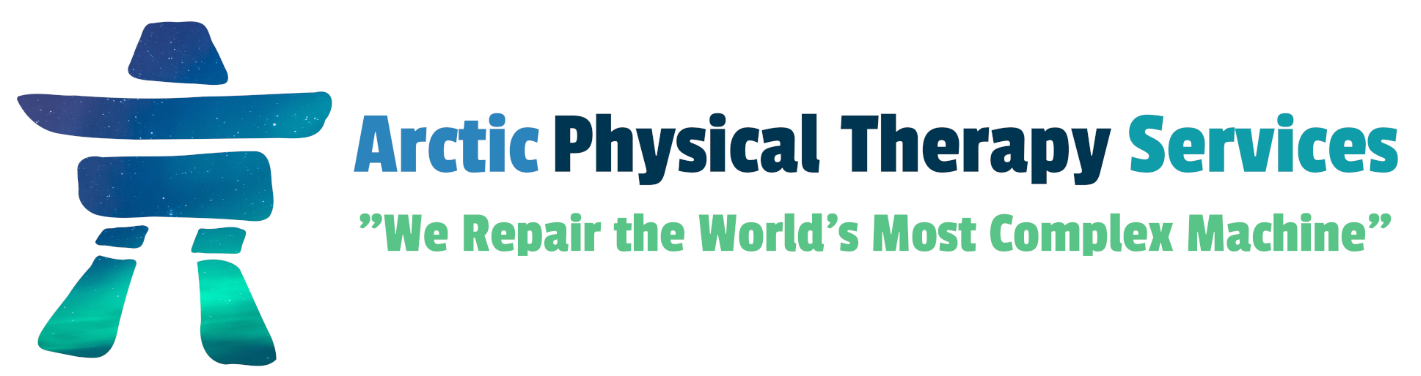 Payment PlanPatient Name: ________________________________________________ Date: ___________________________Monthly payment amount: $____________________Payment due on __________ day of the month.Payments will be made by check ___or cash ___Please process my monthly payment on a debit ___ or credit card ___	Credit Card number: ___________________________________________	Card Expiration:_________________	CVV Code: _______________	Balance: ____________________ If my payments are not made on the day that was chosen, I understand my account will be turned over to a collection agency. If my payments will be made by credit card, I authorize Arctic Physical Therapy Services, Inc. to process monthly payments from my credit card until my balance is zero.__________________________________          ___________________________ Patient/Guarantor Signature                                            Clinic Representative